Здание интернатаЗдание сельского клуба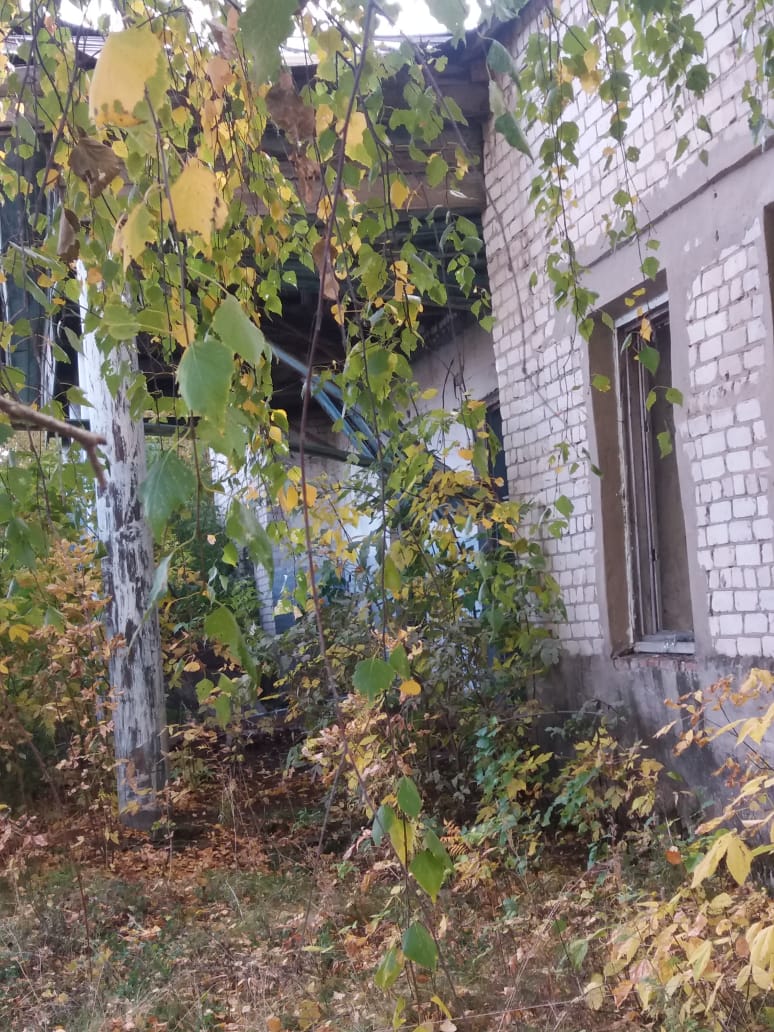 Административное здание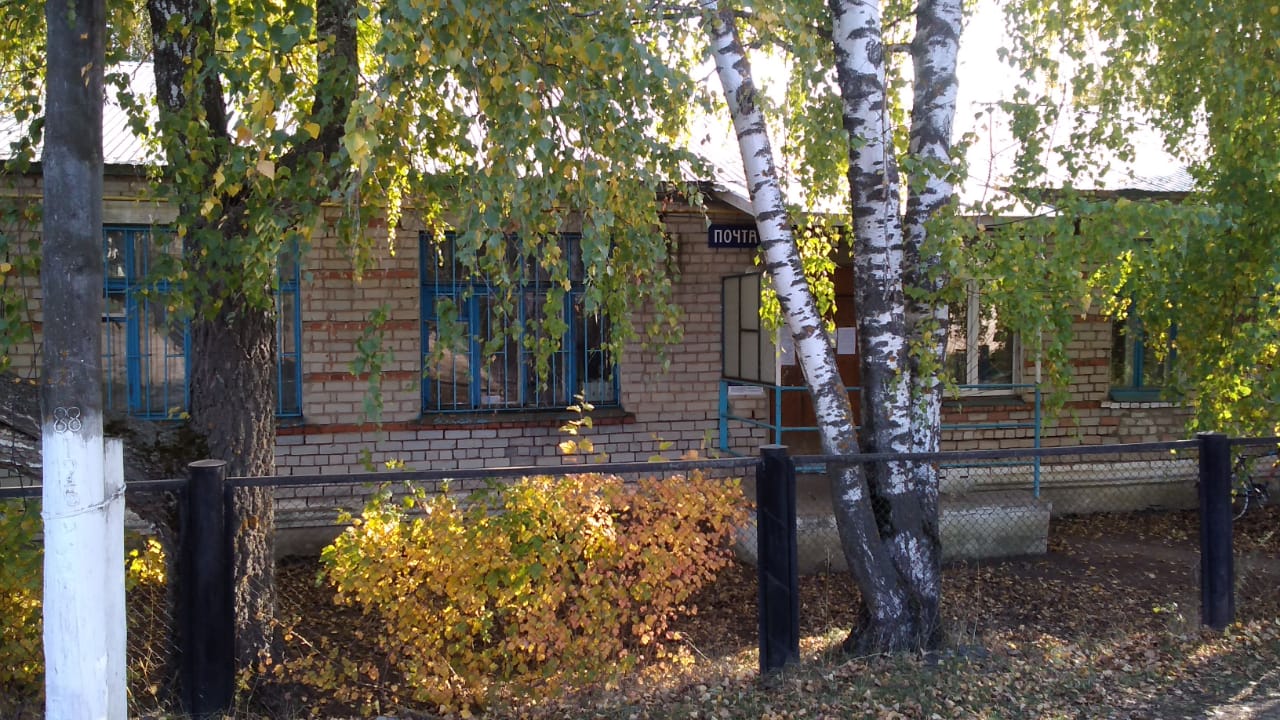 Сельский дом культуры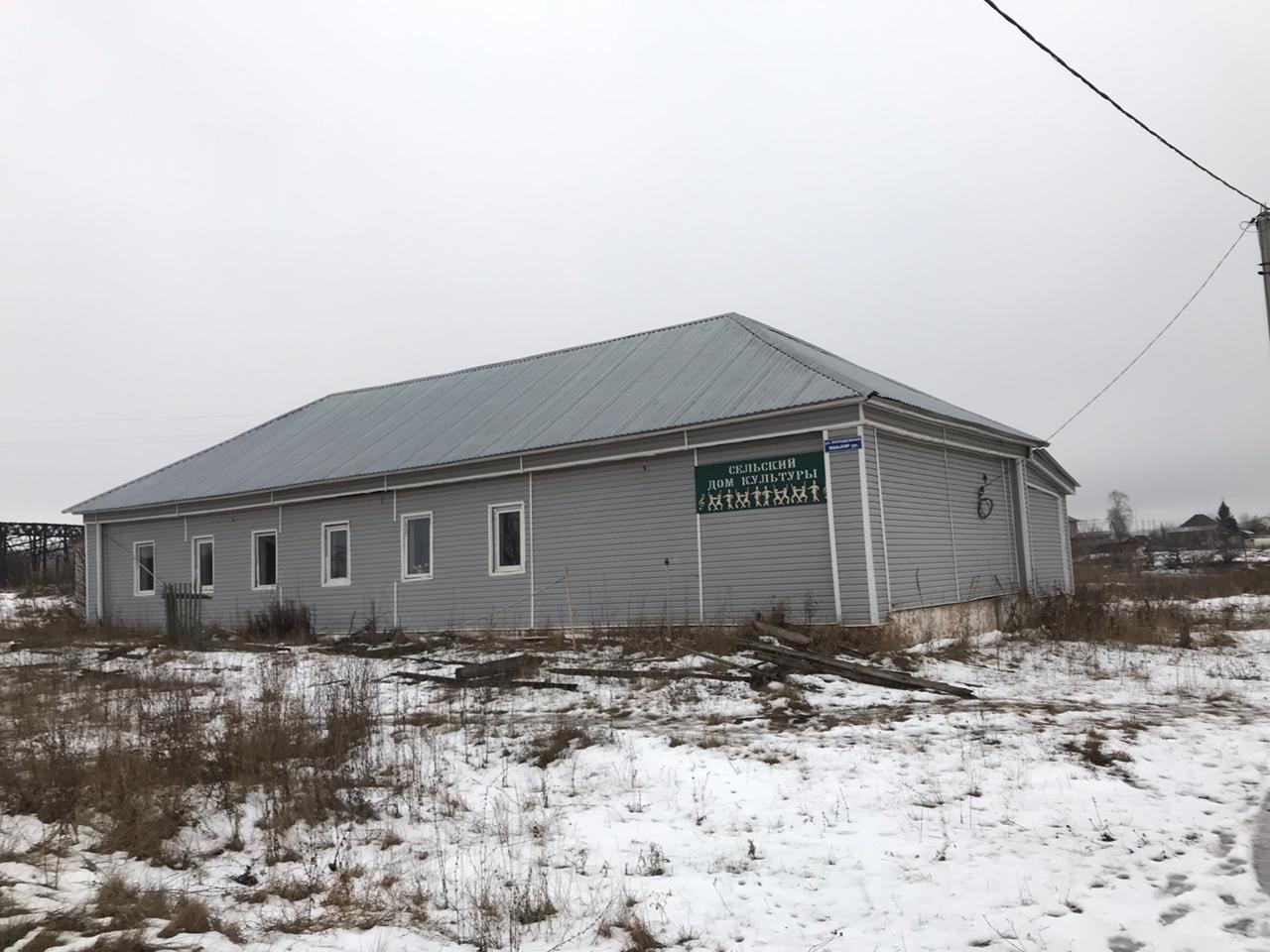 Картофелехранилище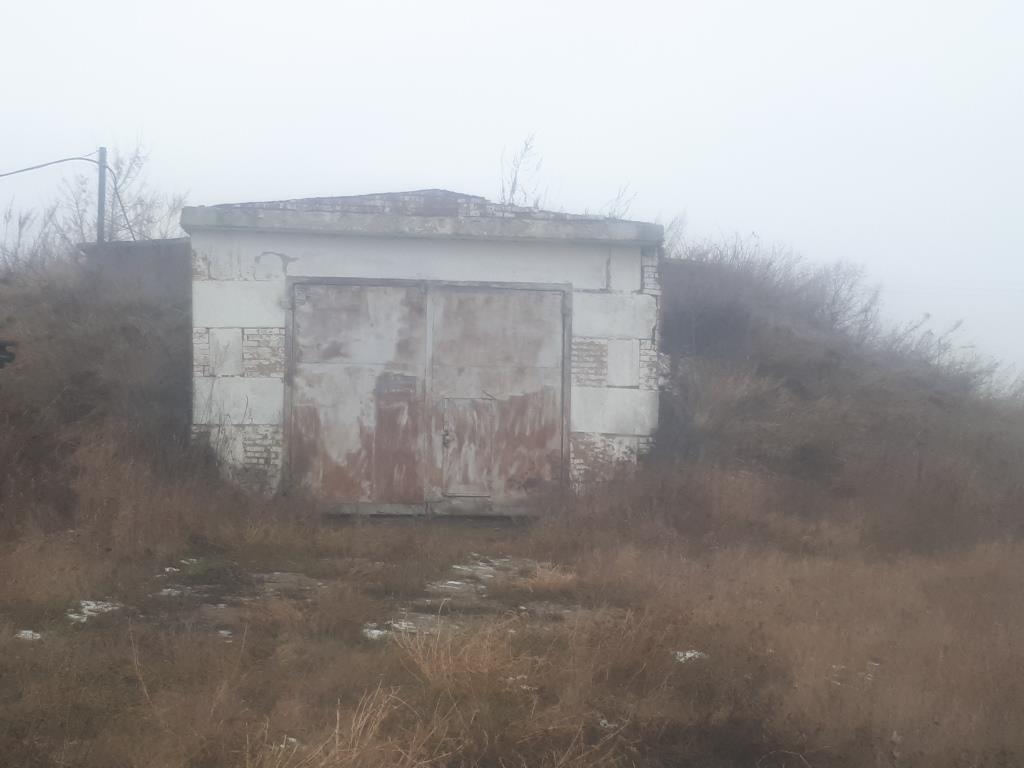 Котельная под складские помещения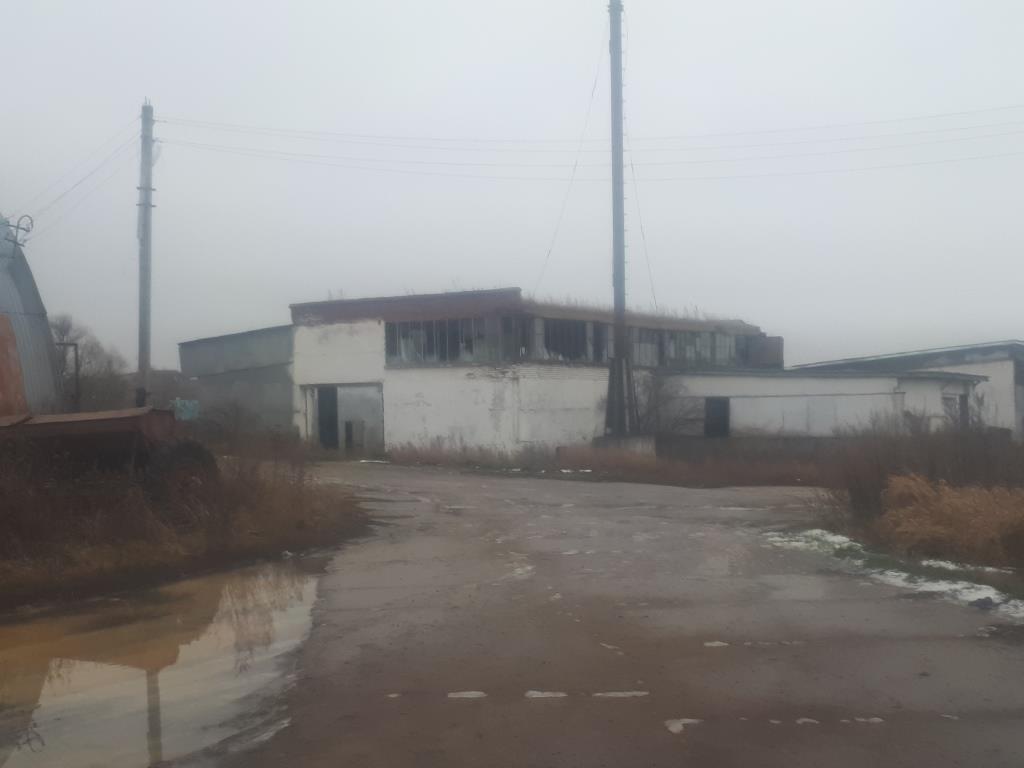 Пилорама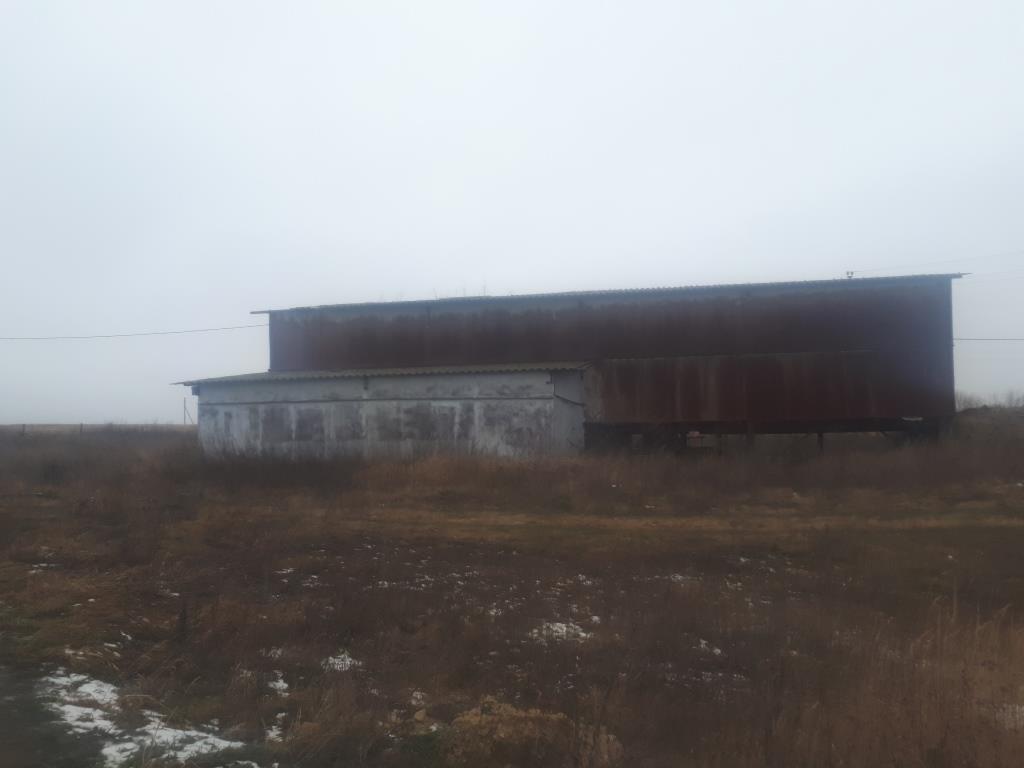 Омшаник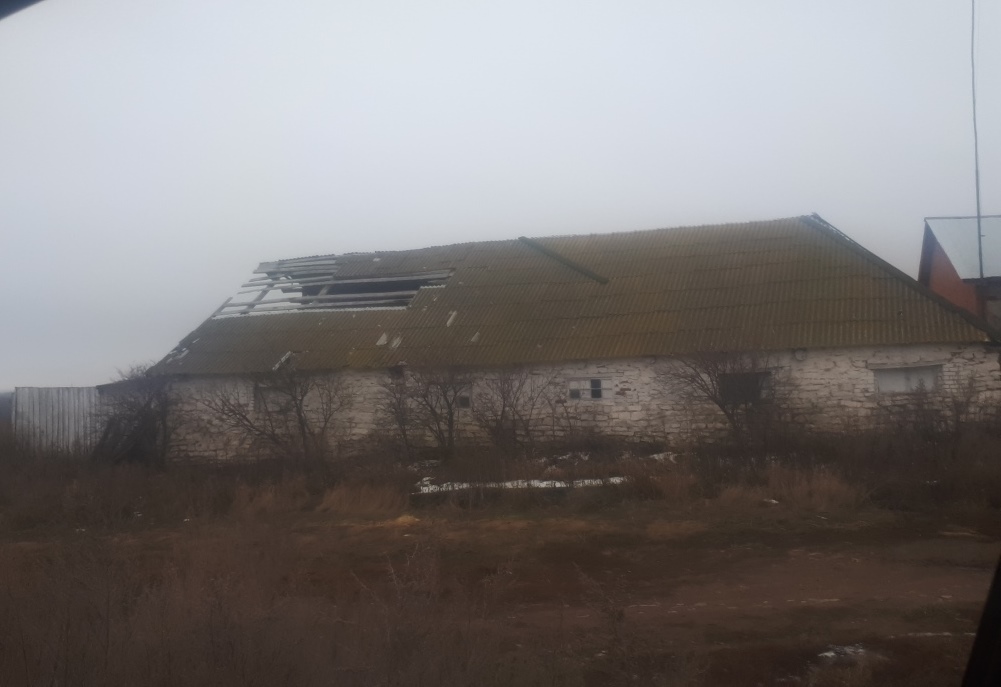 Склад  запчастей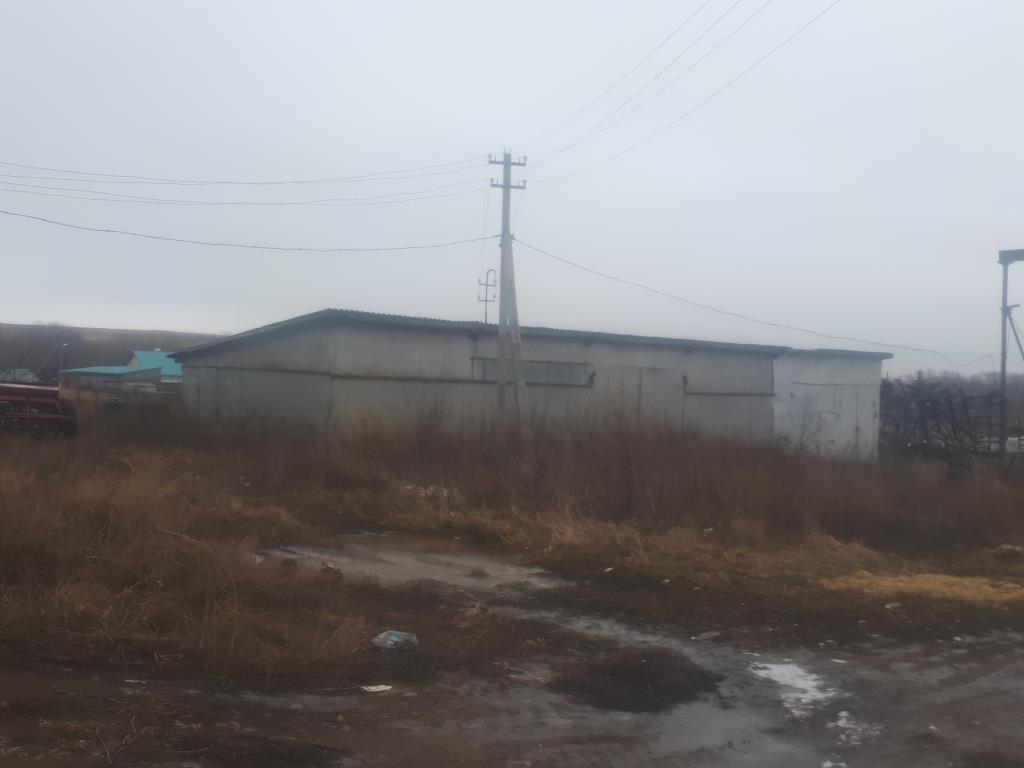 Гараж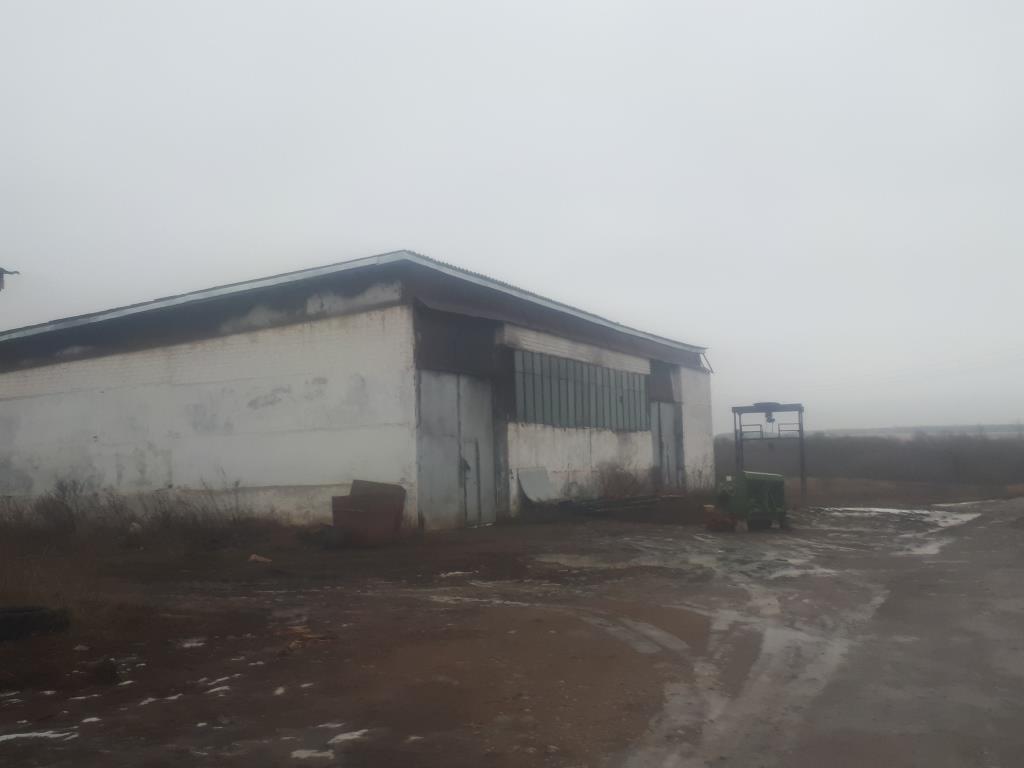 Баня (нежилое здание)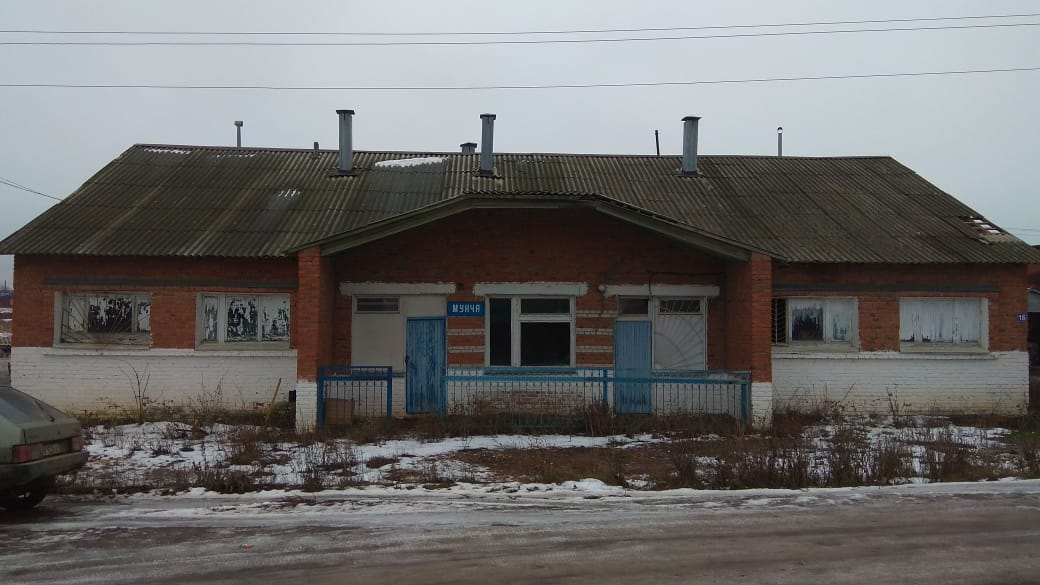         Сооружение овощехранилище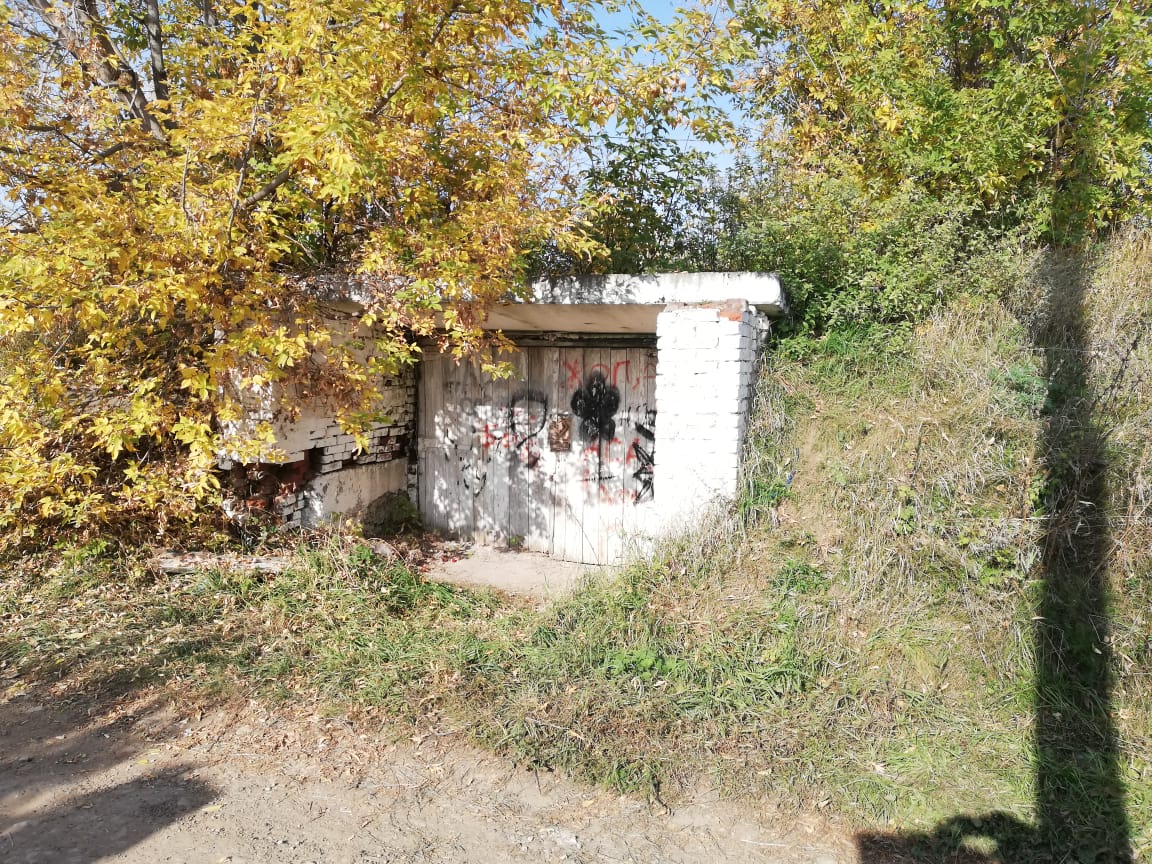 Пановская участковая больница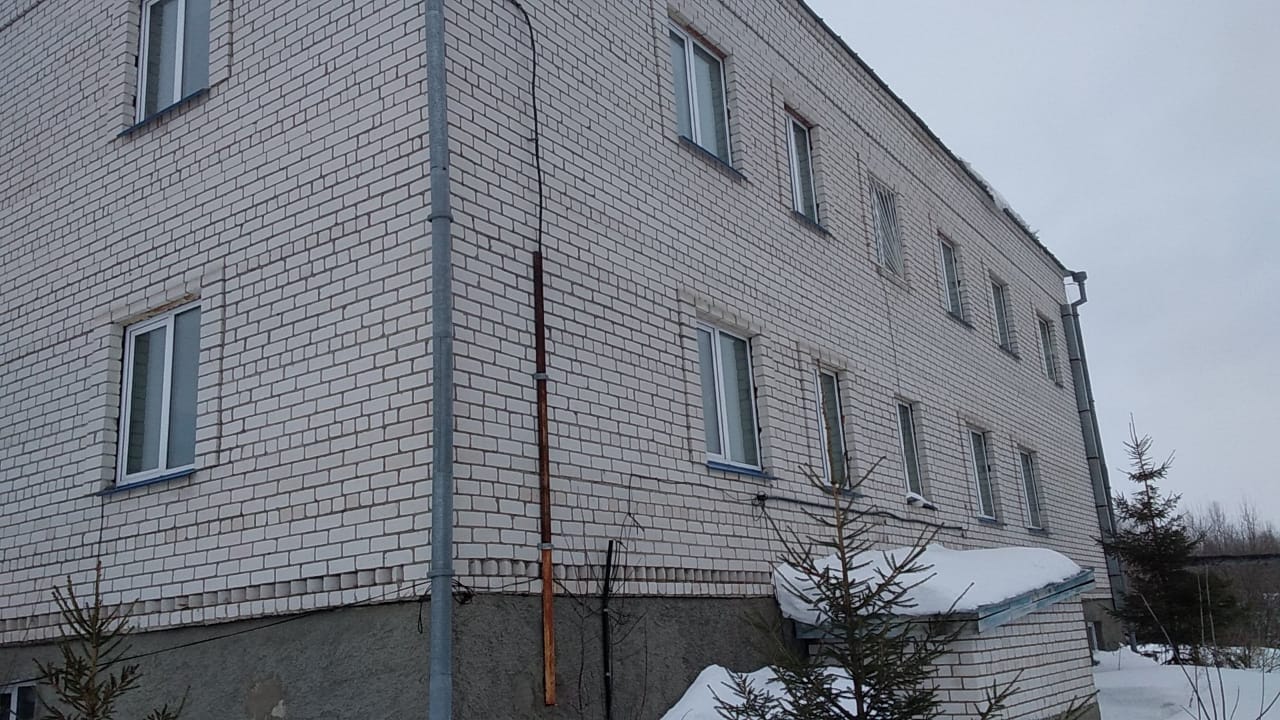 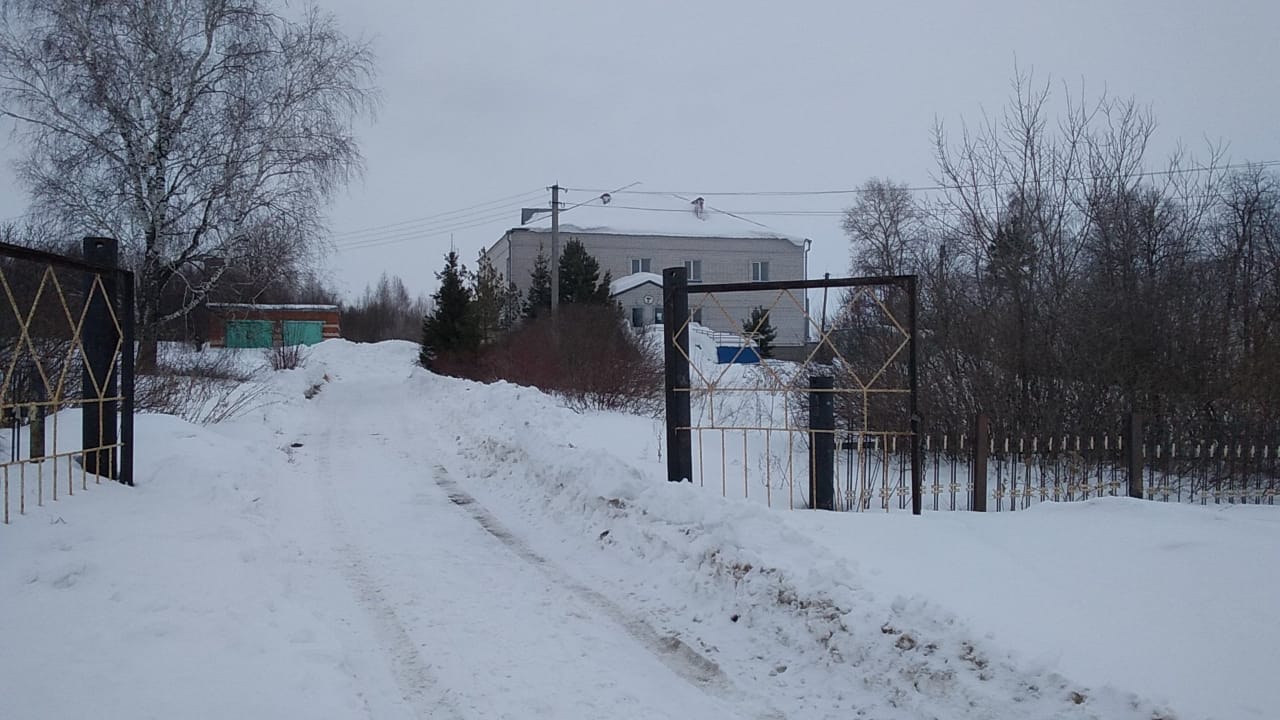 Здание больницы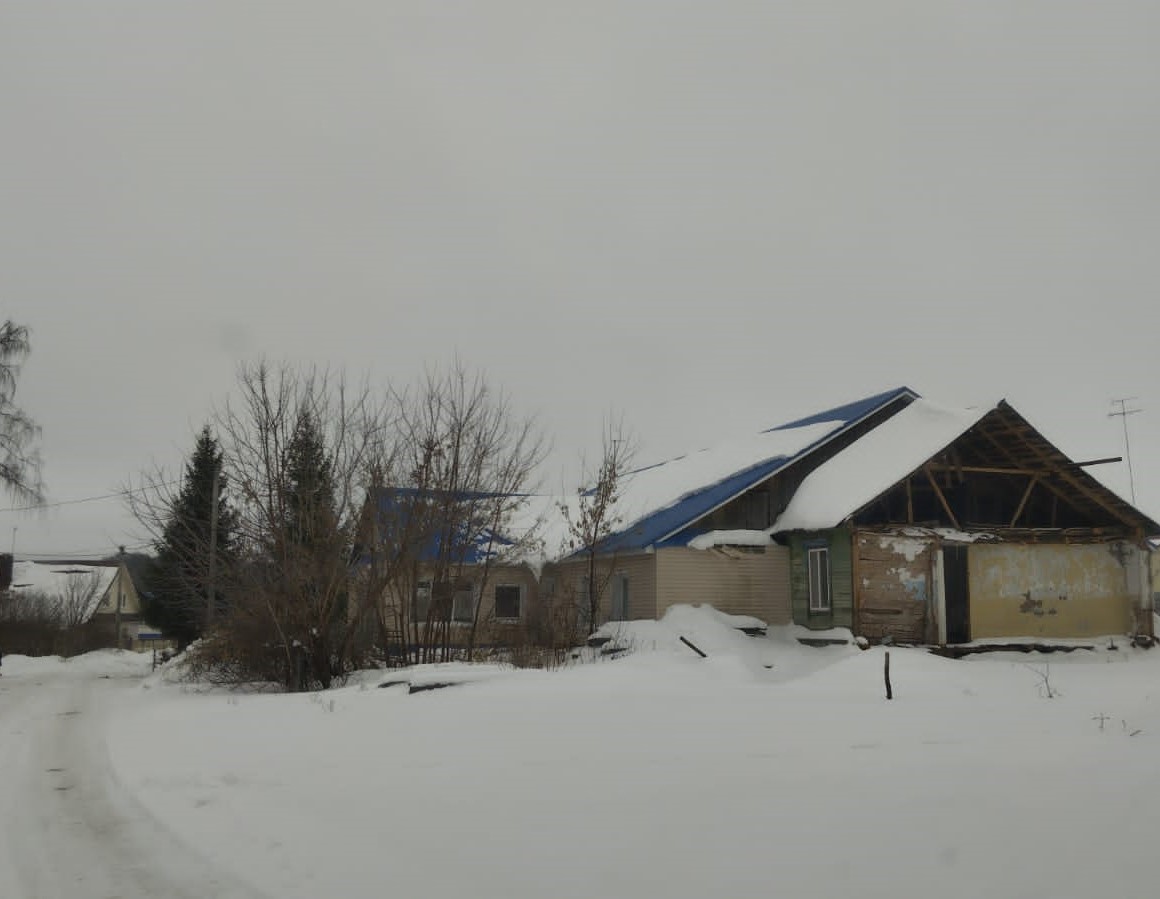 Наименование объекта недвижимостиНаименование объекта недвижимостиЗдание интернатаБалансодержатель с указанием ИННБалансодержатель с указанием ИННПестречинский муниципальный район (ИНН 1633605407)Местонахождение (адрес) объектаМестонахождение (адрес) объектаРеспублика Татарстан, Пестречинский муниципальный район, Конское сельское поселение, с. Конь, ул. Лесная, д. 2Площадь объекта, кв.м.Площадь объекта, кв.м.438,1Площадь земельного участка, кв.м. (при наличии)Площадь земельного участка, кв.м. (при наличии)6548Балансовая стоимость объекта, тыс. рублейБалансовая стоимость объекта, тыс. рублей1978300,00Амортизация, тыс. рублейАмортизация, тыс. рублей1375843,89Остаточная стоимость, тыс. рублейОстаточная стоимость, тыс. рублей602451,11Год постройкиГод постройки1999Характеристика объекта, техническое описание, имеющиеся проблемыХарактеристика объекта, техническое описание, имеющиеся проблемыСтены из кирпича, кровля из железаИмеется ли:(да, нет)теплоснабжениеДаИмеется ли:(да, нет)электроснабжениеДаИмеется ли:(да, нет)водоснабжениеДаИмеется ли:(да, нет)канализация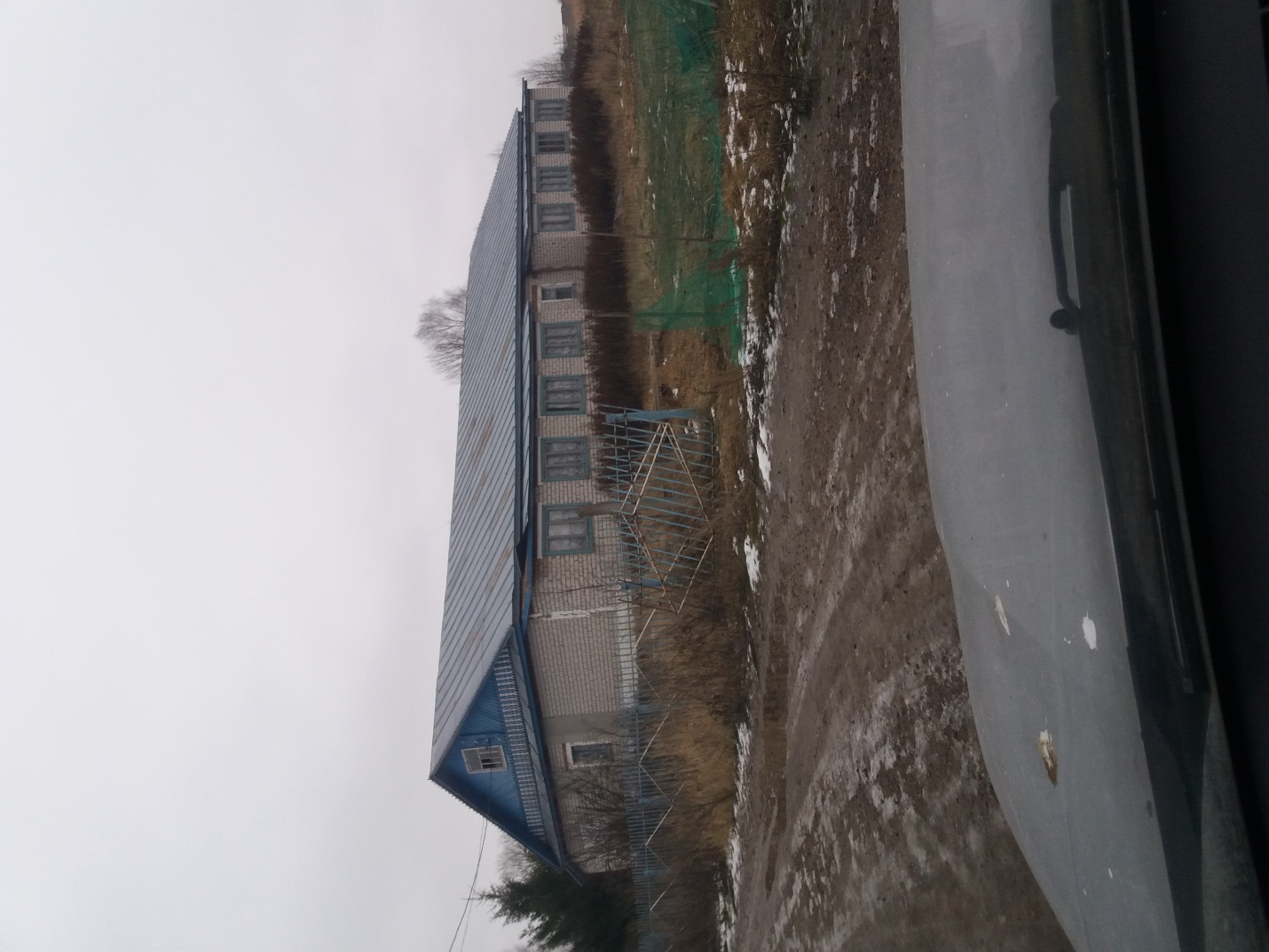 ДаИмеется ли:(да, нет)кровляДаИмеется ли:(да, нет)ограждение территориидаНазначение, для каких целей использовался ранееНазначение, для каких целей использовался ранее_Включен ли объект в перечень для предоставления на праве владения и (или) пользования на долгосрочной и льготной основе субъектам МСПВключен ли объект в перечень для предоставления на праве владения и (или) пользования на долгосрочной и льготной основе субъектам МСПДаНаименование объекта недвижимостиНаименование объекта недвижимостиЗдание сельского клубаБалансодержатель с указанием ИННБалансодержатель с указанием ИННИсполнительный комитет Конского сельского поселения Песречинского муниципального района Республики Татарстан (ИНН 1633605710)Местонахождение (адрес) объектаМестонахождение (адрес) объектаРеспублика Татарстан, Пестречинский муниципальный район, Конское сельское поселение, с. Альвидино, ул. Озерная, д. 25БПлощадь объекта, кв.м.Площадь объекта, кв.м.349Площадь земельного участка, кв.м. (при наличии)Площадь земельного участка, кв.м. (при наличии)1960Балансовая стоимость объекта, тыс. рублейБалансовая стоимость объекта, тыс. рублей2242,4Амортизация, тыс. рублейАмортизация, тыс. рублей2242,4Остаточная стоимость, тыс. рублейОстаточная стоимость, тыс. рублей0,00Год постройкиГод постройкиХарактеристика объекта, техническое описание, имеющиеся проблемыХарактеристика объекта, техническое описание, имеющиеся проблемыСтены из кирпича, кровля из железаИмеется ли:(да, нет)теплоснабжениеНетИмеется ли:(да, нет)электроснабжениеНетИмеется ли:(да, нет)водоснабжениеНетИмеется ли:(да, нет)канализацияНетИмеется ли:(да, нет)кровляДаИмеется ли:(да, нет)ограждение территорииНетНазначение, для каких целей использовался ранееНазначение, для каких целей использовался ранее-Включен ли объект в перечень для предоставления на праве владения и (или) пользования на долгосрочной и льготной основе субъектам МСПВключен ли объект в перечень для предоставления на праве владения и (или) пользования на долгосрочной и льготной основе субъектам МСПДаНаименование объекта недвижимостиНаименование объекта недвижимостиАдминистративное зданиеБалансодержатель с указанием ИННБалансодержатель с указанием ИННИспольнительный комитет Пановского сельского поселения Пестечинского муниципального района Республики Татарстан (ИНН 1633605534)Местонахождение (адрес) объектаМестонахождение (адрес) объектаРеспублика Татарстан, Пестречинский муниципальный район, Пановское сельское поселение, с. Пановка, ул. Центральная, д. 3АПлощадь объекта, кв.м.Площадь объекта, кв.м.423,6Площадь земельного участка, кв.м. (при наличии)Площадь земельного участка, кв.м. (при наличии)1577Балансовая стоимость объекта, тыс. рублейБалансовая стоимость объекта, тыс. рублей140203,02Амортизация, тыс. рублейАмортизация, тыс. рублей140203,02Остаточная стоимость, тыс. рублейОстаточная стоимость, тыс. рублей0,00Год постройкиГод постройки1968Характеристика объекта, техническое описание, имеющиеся проблемыХарактеристика объекта, техническое описание, имеющиеся проблемыСтены кирпичныеИмеется ли:(да, нет)теплоснабжениеДаИмеется ли:(да, нет)электроснабжениеДаИмеется ли:(да, нет)водоснабжениеДаИмеется ли:(да, нет)канализацияДаИмеется ли:(да, нет)кровляДаИмеется ли:(да, нет)ограждение территорииДаНазначение, для каких целей использовался ранееНазначение, для каких целей использовался ранее-Включен ли объект в перечень для предоставления на праве владения и (или) пользования на долгосрочной и льготной основе субъектам МСПВключен ли объект в перечень для предоставления на праве владения и (или) пользования на долгосрочной и льготной основе субъектам МСПДаНаименование объекта недвижимостиНаименование объекта недвижимостиАдминистративное зданиеБалансодержатель с указанием ИННБалансодержатель с указанием ИННИсполнительный комитет Шигалеевского сельского поселения Пестречинского муниципального района  Республики Татарстан (ИНН 1633605647)Местонахождение (адрес) объектаМестонахождение (адрес) объектаРеспублика Татарстан, Пестречинский муниципальный район, Шигалеевское сельское поселение, с. Старое-Шигалеево, ул. Молодежная, д. 4Площадь объекта, кв.м.Площадь объекта, кв.м.213,2 Площадь земельного участка, кв.м. (при наличии)Площадь земельного участка, кв.м. (при наличии)313Балансовая стоимость объекта, тыс. рублейБалансовая стоимость объекта, тыс. рублей83,4Амортизация, тыс. рублейАмортизация, тыс. рублей83,4Остаточная стоимость, тыс. рублейОстаточная стоимость, тыс. рублей0,00Год постройкиГод постройки1977Характеристика объекта, техническое описание, имеющиеся проблемыХарактеристика объекта, техническое описание, имеющиеся проблемыСтены деревянные, кровля из профнастилаИмеется ли:(да, нет)теплоснабжениеДаИмеется ли:(да, нет)электроснабжениеДаИмеется ли:(да, нет)водоснабжениеДаИмеется ли:(да, нет)канализация-Имеется ли:(да, нет)кровляДаИмеется ли:(да, нет)ограждение территориинетНазначение, для каких целей использовался ранееНазначение, для каких целей использовался ранее-Включен ли объект в перечень для предоставления на праве владения и (или) пользования на долгосрочной и льготной основе субъектам МСПВключен ли объект в перечень для предоставления на праве владения и (или) пользования на долгосрочной и льготной основе субъектам МСПДаНаименование объекта недвижимостиНаименование объекта недвижимостиКартофелехранилищеБалансодержатель с указанием ИННБалансодержатель с указанием ИННПестречинский муниципальный район (ИНН 1633605407)Местонахождение (адрес) объектаМестонахождение (адрес) объектаРеспублика Татарстан, Пестречинский муниципальный район, Пимерское сельское поселение, с. ЮнусовоПлощадь объекта, кв.м.Площадь объекта, кв.м.350,5Площадь земельного участка, кв.м. (при наличии)Площадь земельного участка, кв.м. (при наличии)43574Балансовая стоимость объекта, тыс. рублейБалансовая стоимость объекта, тыс. рублей1319796,00Амортизация, тыс. рублейАмортизация, тыс. рублей538636,99Остаточная стоимость, тыс. рублейОстаточная стоимость, тыс. рублей781159,01Год постройкиГод постройки1998Характеристика объекта, техническое описание, имеющиеся проблемыХарактеристика объекта, техническое описание, имеющиеся проблемыСтены железобетонныеИмеется ли:(да, нет)теплоснабжениеНетИмеется ли:(да, нет)электроснабжениеДаИмеется ли:(да, нет)водоснабжениеДаИмеется ли:(да, нет)канализацияНетИмеется ли:(да, нет)кровляДаИмеется ли:(да, нет)ограждение территорииНетНазначение, для каких целей использовался ранееНазначение, для каких целей использовался ранее-Включен ли объект в перечень для предоставления на праве владения и (или) пользования на долгосрочной и льготной основе субъектам МСПВключен ли объект в перечень для предоставления на праве владения и (или) пользования на долгосрочной и льготной основе субъектам МСПДаНаименование объекта недвижимостиНаименование объекта недвижимостиКотельная под складские помещенияБалансодержатель с указанием ИННБалансодержатель с указанием ИННПестречинский муниципальный район (ИНН 1633605407)Местонахождение (адрес) объектаМестонахождение (адрес) объектаРеспублика Татарстан, Пестречинский муниципальный район, Пимерское сельское поселение, с. ЮнусовоПлощадь объекта, кв.м.Площадь объекта, кв.м.313,3Площадь земельного участка, кв.м. (при наличии)Площадь земельного участка, кв.м. (при наличии)43574Балансовая стоимость объекта, тыс. рублейБалансовая стоимость объекта, тыс. рублей282178,00Амортизация, тыс. рублейАмортизация, тыс. рублей192174,00Остаточная стоимость, тыс. рублейОстаточная стоимость, тыс. рублей90004,00Год постройкиГод постройки1997Характеристика объекта, техническое описание, имеющиеся проблемыХарактеристика объекта, техническое описание, имеющиеся проблемыСтены каменныеИмеется ли:(да, нет)теплоснабжениеНетИмеется ли:(да, нет)электроснабжениеДаИмеется ли:(да, нет)водоснабжениеДаИмеется ли:(да, нет)канализацияНетИмеется ли:(да, нет)кровляДаИмеется ли:(да, нет)ограждение территорииДаНазначение, для каких целей использовался ранееНазначение, для каких целей использовался ранее-Включен ли объект в перечень для предоставления на праве владения и (или) пользования на долгосрочной и льготной основе субъектам МСПВключен ли объект в перечень для предоставления на праве владения и (или) пользования на долгосрочной и льготной основе субъектам МСПДаНаименование объекта недвижимостиНаименование объекта недвижимостиПилорамаБалансодержатель с указанием ИННБалансодержатель с указанием ИННПестречинский муниципальный район (ИНН 1633605407)Местонахождение (адрес) объектаМестонахождение (адрес) объектаРеспублика Татарстан, Пестречинский муниципальный район, Пимерское сельское поселение, с. ЮнусовоПлощадь объекта, кв.м.Площадь объекта, кв.м.112,3Площадь земельного участка, кв.м. (при наличии)Площадь земельного участка, кв.м. (при наличии)43574Балансовая стоимость объекта, тыс. рублейБалансовая стоимость объекта, тыс. рублей53319,00Амортизация, тыс. рублейАмортизация, тыс. рублей53319,00Остаточная стоимость, тыс. рублейОстаточная стоимость, тыс. рублей0,00Год постройкиГод постройки1992Характеристика объекта, техническое описание, имеющиеся проблемыХарактеристика объекта, техническое описание, имеющиеся проблемыСтены металлическиеИмеется ли:(да, нет)теплоснабжениеНетИмеется ли:(да, нет)электроснабжениеДаИмеется ли:(да, нет)водоснабжениеНетИмеется ли:(да, нет)канализацияНетИмеется ли:(да, нет)кровляДаИмеется ли:(да, нет)ограждение территорииДаНазначение, для каких целей использовался ранееНазначение, для каких целей использовался ранее-Включен ли объект в перечень для предоставления на праве владения и (или) пользования на долгосрочной и льготной основе субъектам МСПВключен ли объект в перечень для предоставления на праве владения и (или) пользования на долгосрочной и льготной основе субъектам МСПДаНаименование объекта недвижимостиНаименование объекта недвижимостиОмшаникБалансодержатель с указанием ИННБалансодержатель с указанием ИННПестречинский муниципальный район (ИНН 1633605407)Местонахождение (адрес) объектаМестонахождение (адрес) объектаРеспублика Татарстан, Пестречинский муниципальный район, Пимерское сельское поселение, с. ЮнусовоПлощадь объекта, кв.м.Площадь объекта, кв.м.84,5Площадь земельного участка, кв.м. (при наличии)Площадь земельного участка, кв.м. (при наличии)43574Балансовая стоимость объекта, тыс. рублейБалансовая стоимость объекта, тыс. рублей157005,00Амортизация, тыс. рублейАмортизация, тыс. рублей94504,00Остаточная стоимость, тыс. рублейОстаточная стоимость, тыс. рублей62501,00Год постройкиГод постройки1982Характеристика объекта, техническое описание, имеющиеся проблемыХарактеристика объекта, техническое описание, имеющиеся проблемыСтены деревянныеИмеется ли:(да, нет)теплоснабжениеНетИмеется ли:(да, нет)электроснабжениеНетИмеется ли:(да, нет)водоснабжениенетИмеется ли:(да, нет)канализацияНетИмеется ли:(да, нет)кровляДаИмеется ли:(да, нет)ограждение территорииДаНазначение, для каких целей использовался ранееНазначение, для каких целей использовался ранее-Включен ли объект в перечень для предоставления на праве владения и (или) пользования на долгосрочной и льготной основе субъектам МСПВключен ли объект в перечень для предоставления на праве владения и (или) пользования на долгосрочной и льготной основе субъектам МСПДаНаименование объекта недвижимостиНаименование объекта недвижимостиСклад запчастейБалансодержатель с указанием ИННБалансодержатель с указанием ИННПестречинский муниципальный район (ИНН 1633605407)Местонахождение (адрес) объектаМестонахождение (адрес) объектаРеспублика Татарстан, Пестречинский муниципальный район, Пимерское сельское поселение, с. ЮнусовоПлощадь объекта, кв.м.Площадь объекта, кв.м.133,3Площадь земельного участка, кв.м. (при наличии)Площадь земельного участка, кв.м. (при наличии)43574Балансовая стоимость объекта, тыс. рублейБалансовая стоимость объекта, тыс. рублей31483,00Амортизация, тыс. рублейАмортизация, тыс. рублей19079,00Остаточная стоимость, тыс. рублейОстаточная стоимость, тыс. рублей12404,00Год постройкиГод постройки1990Характеристика объекта, техническое описание, имеющиеся проблемыХарактеристика объекта, техническое описание, имеющиеся проблемыСтены металлическиеИмеется ли:(да, нет)теплоснабжениеНетИмеется ли:(да, нет)электроснабжениеДаИмеется ли:(да, нет)водоснабжениеНетИмеется ли:(да, нет)канализацияНетИмеется ли:(да, нет)кровляДаИмеется ли:(да, нет)ограждение территорииДаНазначение, для каких целей использовался ранееНазначение, для каких целей использовался ранее-Включен ли объект в перечень для предоставления на праве владения и (или) пользования на долгосрочной и льготной основе субъектам МСПВключен ли объект в перечень для предоставления на праве владения и (или) пользования на долгосрочной и льготной основе субъектам МСПДаНаименование объекта недвижимостиНаименование объекта недвижимостиГаражБалансодержатель с указанием ИННБалансодержатель с указанием ИННПестречинский муниципальный район (ИНН 1633605407)Местонахождение (адрес) объектаМестонахождение (адрес) объектаРеспублика Татарстан, Пестречинский муниципальный район, Пимерское сельское поселение, с. ЮнусовоПлощадь объекта, кв.м.Площадь объекта, кв.м.492,6Площадь земельного участка, кв.м. (при наличии)Площадь земельного участка, кв.м. (при наличии)43574Балансовая стоимость объекта, тыс. рублейБалансовая стоимость объекта, тыс. рублей447194,00Амортизация, тыс. рублейАмортизация, тыс. рублей271015,10Остаточная стоимость, тыс. рублейОстаточная стоимость, тыс. рублей176178,90Год постройкиГод постройки1990Характеристика объекта, техническое описание, имеющиеся проблемыХарактеристика объекта, техническое описание, имеющиеся проблемыИз прочих материаловИмеется ли:(да, нет)теплоснабжениеНетИмеется ли:(да, нет)электроснабжениеДаИмеется ли:(да, нет)водоснабжениеНетИмеется ли:(да, нет)канализацияНетИмеется ли:(да, нет)кровляДаИмеется ли:(да, нет)ограждение территорииДаНазначение, для каких целей использовался ранееНазначение, для каких целей использовался ранее-Включен ли объект в перечень для предоставления на праве владения и (или) пользования на долгосрочной и льготной основе субъектам МСПВключен ли объект в перечень для предоставления на праве владения и (или) пользования на долгосрочной и льготной основе субъектам МСПДаНаименование объекта недвижимостиНаименование объекта недвижимостиБаня (нежилое здание)Балансодержатель с указанием ИННБалансодержатель с указанием ИННПестречинский муниципальный район (ИНН 1633605407)Местонахождение (адрес) объектаМестонахождение (адрес) объектаРеспублика Татарстан, Пестречинский муниципальный район, Ленино-Кокушкинское сельское поселение, с. Ленин-Кокушкино, ул. Садовая, д. 16Площадь объекта, кв.м.Площадь объекта, кв.м.208,5Площадь земельного участка, кв.м. (при наличии)Площадь земельного участка, кв.м. (при наличии)323Балансовая стоимость объекта, тыс. рублейБалансовая стоимость объекта, тыс. рублей360000Амортизация, тыс. рублейАмортизация, тыс. рублейОстаточная стоимость, тыс. рублейОстаточная стоимость, тыс. рублейГод постройкиГод постройкиХарактеристика объекта, техническое описание, имеющиеся проблемыХарактеристика объекта, техническое описание, имеющиеся проблемыСтены кирпичныеИмеется ли:(да, нет)теплоснабжениеНетИмеется ли:(да, нет)электроснабжениеДаИмеется ли:(да, нет)водоснабжениеДаИмеется ли:(да, нет)канализацияДаИмеется ли:(да, нет)кровляДаИмеется ли:(да, нет)ограждение территорииДаНазначение, для каких целей использовался ранееНазначение, для каких целей использовался ранее-Включен ли объект в перечень для предоставления на праве владения и (или) пользования на долгосрочной и льготной основе субъектам МСПВключен ли объект в перечень для предоставления на праве владения и (или) пользования на долгосрочной и льготной основе субъектам МСПДаНаименование объекта недвижимостиНаименование объекта недвижимостиСооружение овощехранилищеБалансодержатель с указанием ИННБалансодержатель с указанием ИННПестречинский муниципальный район (ИНН 1633605407)Местонахождение (адрес) объектаМестонахождение (адрес) объектаРеспублика Татарстан, Пестречинский муниципальный район, Пестречинское сельское поселение, с. Пестрецы, ул. МедиковПлощадь объекта, кв.м.Площадь объекта, кв.м.50Площадь земельного участка, кв.м. (при наличии)Площадь земельного участка, кв.м. (при наличии)336Балансовая стоимость объекта, тыс. рублейБалансовая стоимость объекта, тыс. рублей21763,16Амортизация, тыс. рублейАмортизация, тыс. рублей21763,16Остаточная стоимость, тыс. рублейОстаточная стоимость, тыс. рублей0,00Год постройкиГод постройки-Характеристика объекта, техническое описание, имеющиеся проблемыХарактеристика объекта, техническое описание, имеющиеся проблемыИмеется ли:(да, нет)теплоснабжениеНетИмеется ли:(да, нет)электроснабжениеДаИмеется ли:(да, нет)водоснабжениеНетИмеется ли:(да, нет)канализацияНетИмеется ли:(да, нет)кровляДаИмеется ли:(да, нет)ограждение территорииНазначение, для каких целей использовался ранееНазначение, для каких целей использовался ранее_Включен ли объект в перечень для предоставления на праве владения и (или) пользования на долгосрочной и льготной основе субъектам МСПВключен ли объект в перечень для предоставления на праве владения и (или) пользования на долгосрочной и льготной основе субъектам МСПДаНаименование объекта недвижимостиНаименование объекта недвижимостиПановская участковая больницаБалансодержатель с указанием ИННБалансодержатель с указанием ИННПестречинский муниципальный район (ИНН 1633605407)Местонахождение (адрес) объектаМестонахождение (адрес) объектаРТ, Пестречинский район, Пановское сельское поселение, д. Новоселок, ул. Заречная, д. 1аПлощадь объекта, кв.м.Площадь объекта, кв.м.634,5Площадь земельного участка, кв.м. (при наличии)Площадь земельного участка, кв.м. (при наличии)5400Балансовая стоимость объекта, тыс. рублейБалансовая стоимость объекта, тыс. рублейАмортизация, тыс. рублейАмортизация, тыс. рублейОстаточная стоимость, тыс. рублейОстаточная стоимость, тыс. рублейГод постройкиГод постройкиХарактеристика объекта, техническое описание, имеющиеся проблемыХарактеристика объекта, техническое описание, имеющиеся проблемыИмеется ли:(да, нет)теплоснабжениеДаИмеется ли:(да, нет)электроснабжениеДаИмеется ли:(да, нет)водоснабжениеДаИмеется ли:(да, нет)канализация                                ДаИмеется ли:(да, нет)кровляДаИмеется ли:(да, нет)ограждение территорииНазначение, для каких целей использовался ранееНазначение, для каких целей использовался ранее_Включен ли объект в перечень для предоставления на праве владения и (или) пользования на долгосрочной и льготной основе субъектам МСПВключен ли объект в перечень для предоставления на праве владения и (или) пользования на долгосрочной и льготной основе субъектам МСПДаНаименование объекта недвижимостиНаименование объекта недвижимостиЗдание больницыБалансодержатель с указанием ИННБалансодержатель с указанием ИННПестречинский муниципальный район (ИНН 1633605407)Местонахождение (адрес) объектаМестонахождение (адрес) объектаРТ, Пестречинский район, Кощаковское сельское поселение, с. Кощаково, ул. Набережная, д. 18Площадь объекта, кв.м.Площадь объекта, кв.м.322,4Площадь земельного участка, кв.м. (при наличии)Площадь земельного участка, кв.м. (при наличии)Балансовая стоимость объекта, тыс. рублейБалансовая стоимость объекта, тыс. рублейАмортизация, тыс. рублейАмортизация, тыс. рублейОстаточная стоимость, тыс. рублейОстаточная стоимость, тыс. рублейГод постройкиГод постройкиХарактеристика объекта, техническое описание, имеющиеся проблемыХарактеристика объекта, техническое описание, имеющиеся проблемыИмеется ли:(да, нет)теплоснабжениеДаИмеется ли:(да, нет)электроснабжениеДаИмеется ли:(да, нет)водоснабжениеДаИмеется ли:(да, нет)канализация                                ДаИмеется ли:(да, нет)кровляДаИмеется ли:(да, нет)ограждение территорииНазначение, для каких целей использовался ранееНазначение, для каких целей использовался ранее_Включен ли объект в перечень для предоставления на праве владения и (или) пользования на долгосрочной и льготной основе субъектам МСПВключен ли объект в перечень для предоставления на праве владения и (или) пользования на долгосрочной и льготной основе субъектам МСПДа